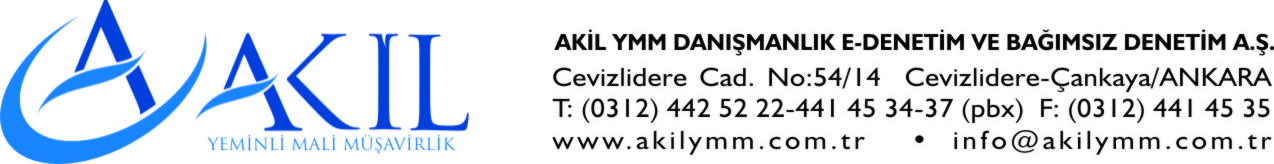 SİRKÜ NO: 2017/S-10KONU: Yeni Nesil Ödeme Kaydedici Cihazları” (YN ÖKC) kullanma mecburiyeti.30 Eylül 2017 Tarih ve 30196 Sayılı Resmî Gazete’de 483 no.lu Vergi Usul Kanunu Genel Tebliği yayımlanmıştır. (Söz konusu Tebliğe, aşağıdaki linkten ulaşabilirsiniz.)Bu tebliğe göre, perakende olarak mal satışında veya hizmet ifasında bulunan birinci ve ikinci sınıf tüccarların 4/1/1961 tarihli ve 213 sayılı Vergi Usul Kanunu’na (213 sayılı Kanun) göre fatura vermek zorunda olmadıkları mal satışları veya hizmet ifalarının belgelendirilmesinde 6/12/1984 tarihli ve 3100 sayılı Katma Değer Vergisi Mükelleflerinin Ödeme Kaydedici Cihazları Kullanmaları Mecburiyeti Hakkında Kanuna (3100 sayılı Kanun) göre kullanmak zorunda oldukları ödeme kaydedici cihazların (ÖKC) yerine, mükelleflerin 2014 yılı satışları veya gayri safi iş hasılatının tutarı, kullanmakta oldukları ÖKC’lerin niteliği ve faaliyet alanları dikkate alınarak kademeli bir geçiş takvimi çerçevesinde “Yeni Nesil Ödeme Kaydedici Cihazları” (YN ÖKC) kullanma mecburiyeti getirilmiştir.Mezkûr Genel Tebliğler uyarınca getirilen kademeli geçiş takvimine göre; 3100 sayılı Kanun ve ilgili mevzuatına göre ÖKC kullanmak zorunda olan mükelleflerden, faaliyetlerinde seyyar EFT-POS cihazı kullananlar yeni nesil ödeme kaydedici cihazlardan EFT-POS özellikli cihazları 1/10/2013 tarihinden itibaren,Yol kenarı otopark hizmeti veren mükellefler YN ÖKC’lerden EFT-POS özelliği olan cihazları 1/10/2013tarihinden itibaren,(a) ve (b) bentleri dışında kalan mükelleflerden 2014 yılı satışları veya gayri safi iş hasılatı:-  1 milyon TL'yi aşan mükellefler için, 1/4/2016 tarihinden itibaren,-  1 milyon TL'den 500 Bin TL'ye kadar olan mükellefler için, 1/7/2016 tarihinden itibaren,-  500 Bin TL ile 150 Bin TL arasında olan mükellefler için, 1/10/2016 tarihinden itibaren,-  150 Bin TL'den az olan mükellefler için, 1/1/2018 tarihinden itibaren,ç) Nitelikleri 10/5/1991 tarihli ve 20867 sayılı Resmî Gazete'de yayımlanan 31 Seri No.lu Katma Değer Vergisi Mükelleflerinin Ödeme Kaydedici Cihazları Kullanmaları Mecburiyeti Hakkında Kanunla İlgili Genel Tebliğ’de belirlenmiş olan “Bilgisayar Bağlantılı Ödeme Kaydedici Cihazları”  kullanan mükellefler için YN ÖKC kullanma mecburiyetinin başlama tarihi; bu tür cihazların, aynı veya şube şeklindeki işyerlerinde çok sayıda kullanılıyor olmaları, birbirleri ile olduğu kadar değişik çevre birimleri ile de entegre olacak şekilde kullanılmaları, farklı teknik özelliklere sahip olmaları gibi nedenlerle ve bu cihazların kullanıldığı işyerlerinin YN ÖKC sistemine en uygun şekilde entegrasyonunu sağlamak amacıyla, yukarıda yer verilen yıllık satış veya gayri safi iş hasılatı tutarlarına bağlı olmaksızın, 1/1/2018 tarihinden itibaren,1/1/2015 ila 31/12/2015 tarihleri arasında işe başlayan mükellefler için 1/1/2017 tarihinden itibaren,e) 1/1/2016 tarihinden sonra işe başlayacak mükellefler için işe başlama tarihinden itibaren 30 gün (kalkınmada öncelikli yörelerde 60 gün) içinde,eski nesil ödeme kaydedici cihazlar yerine YN ÖKC’leri kullanma mecburiyeti getirilmiştir.YN ÖKC kullanma mecburiyeti getirilen mükelleflerden; aynı veya şube şeklindeki işyerlerinde çok sayıda ödeme kaydedici cihazı kurumsal satış veya muhasebe yazılım sistemleri ve değişik çevre birimleri (barkod sistemleri, banka vb. kuruluşlara-ödeme kuruluşları, elektronik para kuruluşları, yemek kartı kuruluşları, belediye yardım kuruluşları vb. diğer kuruluşlar dahil- ait EFT-POS cihazları ile diğer çevre birimleri) ile birlikte ve entegre bir yapıda kullanan, bu Tebliğin yürürlüğe girdiği tarih itibariyle bu fıkranın aşağıdaki bentlerinde belirtilen şartlardan en az ikisini sağlayan ve toplam 20 ve üzerinde ÖKC’ye sahip olan mükelleflerin, bu Tebliğin 4 üncü maddesinde belirtilen şartları yerine getirmeleri koşuluyla, işletmelerinde mevcut eski nesil ÖKC’lerini, cihazın ilk alış faturasının düzenlendiği tarihten itibaren 10 yılı geçmemek üzere mali hafızaları doluncaya kadar kullanmaları mümkün bulunmaktadır.a) 2016 yılı satışları veya gayri safi iş hasılatı toplamının 10 milyon TL’yi aşması,b) 2016 yılı bilanço aktif toplamının 10 milyon TL’yi aşması,c) 2016 yılı bilanço öz sermaye veya öz kaynak toplamının 1 milyon TL’yi aşması.İşletmelerinde mevcut eski nesil ÖKC’leri kullanma imkanı getirilen mükellefler, söz konusu cihazların mali hafızalarının dolması veya cihazın ilk alış faturasının düzenlendiği tarihten itibaren 10 yıllık sürenin geçmiş bulunması halinde, anılan cihazları mali hafıza değişimine tabi tutmaksızın 15/5/2004 tarihli ve 25463 sayılı Resmî Gazete’de yayımlanan 60 Seri No.lu Katma Değer Vergisi Mükelleflerinin Ödeme Kaydedici Cihazları Kullanmaları Mecburiyeti Hakkında Kanunla İlgili Genel Tebliğde belirlenen esaslara göre hurdaya ayırmak ve yerlerine YN ÖKC satın alarak kullanmaya başlamak mecburiyetindedirler.Tebliğin 3. maddesinin birinci fıkrası kapsamına giren ve 4 üncü maddenin birinci fıkrasında belirtilen şartları yerine getirerek mevcut eski nesil ÖKC’lerini, cihazın ilk alış faturasının düzenlendiği tarihten itibaren 10 yılı geçmemek üzere mali hafızaları doluncaya kadar kullanmaya devam edebilecek mükellefler; bu Tebliğin yürürlük tarihinden önce kullanmaya başladıkları YN ÖKC’lerini, ÖKC fişlerinin veya fatura bilgi fişlerinin (matbu fatura, e-Fatura veya e-Arşiv Fatura bilgi fişleri) düzenlenmesi işleminde kullanmaya devam edeceklerdir.Bu Tebliğin Resmî Gazete’de yayımlandığı tarihten (30.09.2017) itibaren, 13/6/2006 tarihli ve 5520 sayılı Kurumlar Vergisi Kanununun 18 ve 19 uncu maddelerinde belirtilen birleşme, devir, bölünme, hisse değişimi ile 13/1/2011 tarihli ve 6102 sayılı Türk Ticaret Kanunu hükümleri uyarınca işletmelerin nevi değişikliği halleri ve 31/12/1960 tarihli ve 193 sayılı Gelir Vergisi Kanunu kapsamında ferdi bir işletmenin aktif ve pasifi ile kül halinde devri ile ferdi bir işletmenin sahibinin ölümü halinde, kanuni mirasçıları tarafından işletmenin faaliyetine devam olunması halleri haricinde, eski nesil ÖKC’lerin devri mümkün değildir.Tebliğin 3. maddesinde zikredilen 10 yıllık sürenin 30/6/2018 tarihinden önce dolması halinde, söz konusu cihazların YN ÖKC ile değişim zorunluluğu 1/7/2018 tarihi itibariyle başlayacak olup bu tarihten önce söz konusu eski nesil ÖKC’lerin YN ÖKC ile değişim zorunluluğu olmayacaktır.Tebliğin 3. maddesinin birinci fıkrası kapsamına giren mükelleflerin, işletmelerindeki mevcut eski nesil ÖKC’leri, cihazın ilk alış faturasının düzenlendiği tarihten itibaren 10 yılı geçmemek üzere mali hafızaları doluncaya kadar kullanmaya devam edebilmeleri için aşağıda belirtilen şartları birlikte sağlamaları gerekmektedir.a) 1/1/2018 tarihinden önce, 5/3/2010 tarihli ve 27512 sayılı Resmî Gazete’de yayımlanan 397 sayılı Vergi Usul Kanunu Genel Tebliğinde ve 30/12/2013 tarihli ve 28867 mükerrer sayılı Resmî Gazete’de yayımlanan 433 Sıra No.lu Vergi Usul Kanunu Genel Tebliğinde belirtilen e-Fatura ve e-Arşiv Fatura uygulamalarına geçerek faturalarını e-Fatura ve/veya e-Arşiv Fatura olarak düzenlemek.b) 1/1/2018 tarihinden önce, perakende mal satışı ve hizmet ifalarına ilişkin olarak 1/1/2018 tarihinden sonra düzenlenecek ÖKC fişlerine (perakende satış fişleri dahil)  ait günlük mali bilgileri ihtiva eden elektronik raporu, bu Tebliğin 5 inci maddesinde belirtilen şekilde hazırlamak ve belirtilen şekilde GİB bilgi sistemine e-Arşiv uygulaması aracılığı ile elektronik ortamda bildirebilecek teknik alt yapıyı tesis etmek.c) 1/1/2018 tarihinden önce, başvuru usul ve esasları (www.efatura.gov.tr) internet adresinde yayınlanan başvuru kılavuzuna göre GİB’e elektronik ortamda başvurmak.ç) 1/7/2018 tarihine kadar, perakende mal satışı ve hizmet ifalarına yönelik olarak ÖKC’lerden düzenlenen ÖKC günlük kapanış (Z) raporlarına ait ilgili bilgileri (www.efatura.gov.tr) internet adresinde yayınlanacak “Perakende Mal Satışları ile Hizmet İfalarına İlişkin Mali Rapor Bildirim Kılavuzu”nda yapılan açıklamalara uygun olarak, güvenli veri depolama ve sorgulama sistemlerinde (bu sistemlerin yazılım ve donanım alt yapısının Türkiye Cumhuriyeti sınırları içerisinde ve Türkiye Cumhuriyeti Kanunlarının geçerli olduğu yerlerde bulunması zorunludur) muhafaza etmek ve GİB’in erişimine sunacak alt yapıyı tesis etmek veya bir dış hizmet sağlayıcı tarafından bu niteliklere haiz olarak oluşturulan alt yapı hizmetinden yararlanmak. Bu Tebliğin 3. maddesi kapsamında yer almayan birinci ve ikinci sınıf tüccarlar, 213 sayılı Kanuna göre fatura vermek zorunda olmadıkları perakende mal satışları veya hizmet ifalarının belgelendirilmesinde, 426 Sıra No.lu Vergi Usul Kanunu Genel Tebliğinin (427, 437, 450, 465, 466 ve 473 Sıra No.lu Vergi Usul Kanunu Genel Tebliğleri ile değişen güncel hali) 4 üncü bölümünde belirtilen süreleri dikkate alarak YN ÖKC kullanmaya başlamak mecburiyetindedirler.Bu Tebliğin 4. maddesinde belirtilen şartları sağlamak amacıyla, e-Fatura ve e-Arşiv Fatura uygulamasına geçilmesi, fatura verilme zorunluluğu olmayan perakende mal satışları ile hizmet ifalarında e-Fatura ve/veya e-Arşiv Faturası düzenleme mecburiyetini getirmemektedir. Bu tür satışların belgelendirilmesinde ÖKC fişlerinin düzenlenmesi mümkün bulunmaktadır.Tebliğin 3. maddesinin birinci fıkrası kapsamına giren ve 4. maddenin birinci fıkrasında belirtilen şartları yerine getiren mükellefler; 1/7/2018 tarihinden itibaren perakende mal satışları ile hizmet ifalarına ilişkin olarak ÖKC’lerden gerçekleştirilen satışlara ilişkin ÖKC günlük kapanış (Z) raporlarında yer alan mali bilgileri (www.efatura.gov.tr) “Perakende Mal Satışları ile Hizmet İfalarına İlişkin Mali Rapor” olarak, internet adresinde yayınlanacak “Perakende Mal Satışları ile Hizmet İfalarına İlişkin Mali Rapor Bildirim Kılavuzu”nda belirtilen format ve standartta GİB tarafından belirlenen dönemler (günlük, haftalık veya aylık) itibariyle hazırlamak ve bu raporu gerçek kişiler için elektronik imza veya mali mühür ile tüzel kişiler için ise mali mühür ile onaylayarak GİB tarafından belirlenen süreler içinde e-Arşiv uygulaması aracılığıyla GİB bilgi sistemine elektronik ortamda bildirmek zorundadırlar.YN ÖKC kullanma mecburiyeti bulunan mükelleflerden; 2016 yılı satış veya gayrisafi iş hasılatı 10 milyon TL’yi, bilanço aktif toplamı 10 milyon TL’yi, bilanço öz sermaye veya öz kaynak toplamı 1 milyon TL’yi aşması koşullarından en az ikisini sağlayan ve 20’den fazla ödeme kaydedici cihaza veya fatura vb. belgeleri düzenlemede kullanılan bilgisayar sistemine sahip olan mükelleflerin, 397 sayılı ve  433 Sıra No.lu Vergi Usul Kanunu Genel Tebliğlerinde belirtilen e-Fatura ve e-Arşiv Fatura uygulamalarına, 13/12/2011 tarihli ve 28141 sayılı Resmî Gazete’de yayımlanan 1 Sıra No.lu Elektronik Defter Genel Tebliğinde belirtilen e-Defter uygulamasına dahil olmaları ve perakende mal satışları ve hizmet ifaları dahil tüm satışlarında elektronik ortamda e-Fatura ve/veya e-Arşiv Faturası düzenlemeyi tercih ettiğini bağlı olduğu vergi dairesine tevsik edici belgelerle birlikte yazılı olarak bildirmeleri halinde, perakende mal satışları ile hizmet ifalarının belgelendirilmesinde ÖKC kullanma mecburiyeti, bildirimin vergi dairesi kayıtlarına girdiği tarihten itibaren bulunmamaktadır. Bu muafiyet söz konusu koşulları sağlayan mükelleflerce sonradan açılacak şube işyerleri için de geçerli olacaktır. Ancak bu imkandanyararlanılabilmesi için (397 Sıra No.lu Vergi Usul Kanunu Genel Tebliğinde belirtilen e-Fatura Portalı aracılığıyla e-Arşiv Faturası düzenlenmesi hali hariç) düzenlenen e-Arşiv Faturaların bir örneğinin belgenin oluşturulmasını müteakiben; gizliliği, bütünlüğü ve değişmezliği garanti edilerek ve GİB’in erişimine ve sorgulamasına açık olacak şekilde GİB’den e-Fatura saklama hizmeti verme izni bulunan kurumlarda muhafaza edilmesinin sağlanması zorunludur. Diğer taraftan, mükelleflere e-Arşiv Faturalarının düzenlenmesi konusunda GİB’den izin alarak hizmet veren özel entegratör kuruluşlar, her e-Arşiv Faturasının kendi bilgi işlem sistemleri aracılığı ile oluşturulmasını e-Arşiv Raporu ile GİB’e raporlanmasını garanti edecek tedbirleri almak zorundadır.Tebliğin 6. maddesinin birinci fıkrası kapsamına girmekle beraber, işletmelerinde YN ÖKC kullanmaya başlamış olan mükellefler, söz konusu YN ÖKC’lerini e-Fatura veya e-Arşiv Faturalarına ait tahsilat ve ÖKC Bilgi Fişlerinin düzenlenmesi işlemlerinde kullanmaya devam edebileceklerdir.Tebliğin 6. maddesinde belirtilen muafiyet koşullarını sağlayamayan mükelleflerden; bu Tebliğin Resmî Gazete’de yayımlandığı tarihten itibaren işe yeni başlayacak olanlar ile şube şeklinde işyeri açanlar, işe başlama veya şube şeklinde işyerinin açıldığı tarihten itibaren 30 gün (kalkınmada öncelikli yörelerde 60 gün) içinde, YN ÖKC alarak kullanmaya başlamaları gerekmektedir.YN ÖKC’ler teknik ve fonksiyonel özellikleri itibariyle bilgisayar tabanlı, internet yoluyla güvenli iletişim kurabilen ve bünyesindeki mali bilgileri GİB’e elektronik ortamda iletebilen akıllı cihazlar olması, perakende mal ve hizmet satışlarına ait diğer yazılım sistemleri ile entegre çalışması gerekliliği ve aynı işlem için hem diğer sistemlerden hem de YN ÖKC’lerden belge düzenlemek zorunda kalınması nedeniyle, bu cihazlardan ÖKC fişi dışında kalan ve 213 sayılı Kanun kapsamına giren fatura, gider pusulası, giriş ve yolcu taşıma biletleri, müstahsil makbuzu, serbest meslek makbuzu belgelerinin de düzenlenebilmesi ihtiyacı ortaya çıkmıştır. Bu nedenle, Bakanlığımıza tanınan yetkiler çerçevesinde, 213 sayılı Kanun kapsamına söz konusu belgelerin, bu belgelerde yer alması gereken zorunlu bilgileri ihtiva etmesi, düzenlenen belgelerin bir örneklerinin ÖKC’nin ilgili elektronik hafıza birimlerinde belge türleri itibariyle ayrımı yapılabilecek şekilde muhafaza edilmesi ve ÖKC mali raporlarında bu belgelere ilişkin mali bilgilerin de ayrıca gösterilmesi şartıyla, 1/7/2018 tarihinden itibaren bilgisayar bağlantılı sistem mahiyetindeki eski nesil ÖKC’ler ve YN ÖKC’lerden de düzenlenebilecektir.Perakende mal ve hizmet satışlarının gerçekleştirilmesinde yararlanılan satış uygulama yazılımları ile bunların üzerinde çalıştığı bilgisayar vb. donanımların (sipariş alma işlemlerinde kullanılan mobil el terminalleri ile sipariş bilgilerini gösteren ve mali geçerliği olmayan fiş veya belgeler üreten cihazlar dahil) ÖKC kullanma mecburiyeti kapsamında bulunan mükellefler tarafından; ÖKC’lerle bu Tebliğde belirtilen esaslara göre bağlantısının gerçekleştirmeden kullandığı tespit olunması halinde; bu fiili işleyen mükelleflere her bir tespit için ayrı ayrı olmak üzere 213 sayılı Kanunun mükerrer 355 inci maddesine göre özel usulsüzlük cezası uygulanacaktır.ÖKC kullanma mecburiyeti bulunan mükelleflerin, banka vb. kuruluşlara ait EFT-POS cihazlarını bu Tebliğde belirtilen esaslara göre, ÖKC’lerle uyumlu, entegre veya bağlantılı bir yapıda kullanmadığının tespiti halinde, mükelleflere her bir tespit için ayrı ayrı olmak üzere 213 sayılı Kanunun mükerrer 355 inci maddesine göre özel usulsüzlük cezası uygulanacaktır.YN ÖKC kullanma mecburiyeti kapsamına giren ve faaliyetlerinde seyyar EFT-POS cihazı yerine EFT-POS özellikli YN ÖKC kullanma mecburiyeti bulunan mükelleflerin, EFT-POS özellikli YN ÖKC kullanması gerektiği halde bu işlemlerinde seyyar EFT-POS cihazı kullandığının tespiti halinde, mükelleflere her bir tespit için ayrı ayrı olmak üzere 213 sayılı Kanunun mükerrer 355 inci maddesine göre özel usulsüzlük cezası uygulanacaktır.ÖKC firmalarının veya YN ÖKC TSM Merkezlerinin bu Tebliğde kendilerine verilen zorunlulukları yerine getirmediklerinin tespiti halinde, her bir tespit için ayrı ayrı olmak üzere 213 sayılı Kanunun mükerrer 355 inci maddesinde yazılı özel usulsüzlük cezası tatbik edileceği gibi ayrıca ÖKC firmalarının cihaz üretim, mühürleme veya satış izinleri GİB tarafından süreli veya süresiz olarak durdurulabilir.Durum bilgilerinize saygılarımızla sunulur.									Enver ÇAKAN								     Yeminli Mali Müşavir483 no.lu Vergi Usul Kanunu Genel Tebliği